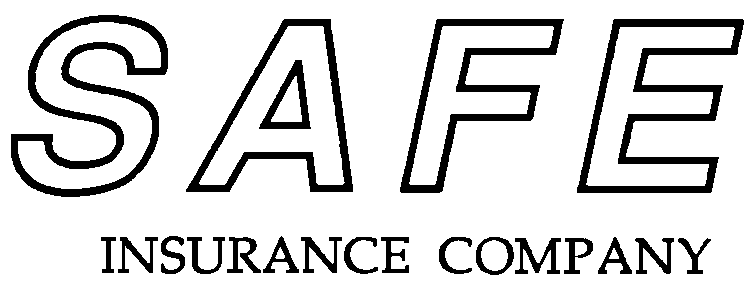 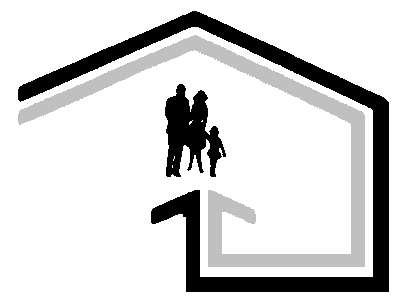 AGENCY / BROKER   Update and Prospect Form1.	Agency Name_________________________________________   Fed. I.D. #__________________ 	Address ________________________________City________________State_______Zip________	Business phone/area code __________________________________ Fax ____________________	Email Address: ______________________________  Website: _____________________________2.	Type of enterprise    Individual	  Partnership	Corporation		Other3.	Bank reference____________________________________________________________________4.	List key agency personnel for personal lines-Property/Casualty		 NAME____________________________________   Title____________________  SS#__________________		 Agent License #_________________ Yrs. of experience______   Lines: Personal  Commercial   Auto (all)		 Email Address: _______________________________________  Phone: _____________________________		NAME____________________________________   Title____________________  SS#__________________		 Agent License #_________________ Yrs. of experience______   Lines: Personal  Commercial   Auto (all)		 Email Address: _______________________________________  Phone: _____________________________		NAME____________________________________   Title____________________  SS#__________________		 Agent License #_________________ Yrs. of experience______   Lines: Personal  Commercial   Auto (all)		 Email Address: _______________________________________  Phone: _____________________________		NAME____________________________________   Title____________________  SS#__________________		 Agent License #_________________ Yrs. of experience______   Lines: Personal  Commercial   Auto (all)		 Email Address: _______________________________________  Phone: _____________________________5.		What Inland/Safe/AIS information and materials do you have? _______________________________________		_________________________________  Who is your primary contact person for us?_____________________6.		Is your agency familiar with any of the following Safe products and underwriting philosophy?  yes    no		If assistance is needed on any of the product lines shown, please check the box. 	Mobile Home 		Dwelling Fire           (owner  ;  tenant   ;  vacant  )		         SPHO-8		Commercial Fire  	;   Do your agents understand Actual Cash Value coverage as opposed to Replacement Value coverage, and how toestimate approximate ACV of property?     yes      no7.		How did your agency hear about Safe?__________________________________________________________8.	What Company(s) if any, will Safe replace or supplement?___________________________________________9.	Does your agency accept brokerage from others, or countersign for others?     yes        no10.	Have any agents in your office ever been subject to disciplinary action by an insurance regulator?   yes      no11.	Who is your E & O carrier________________________  (attach a copy of current E & O Declarations Page )	Any E & O losses in the last 5 years?  yes*     no            (*if yes, attach written explanation)                                         12.	What is your agency’s total estimate annual premium volume (excluding life, A&H and disability)? $____________	With personal lines being  ___________% of total volume.13.	List major companies in the agency, length of time represented, approximate written premium volume, incurred 	losses or loss ratio or if appropriate, mention any comments regarding shock or natural catastrophe caused 	losses:14.		What % of your new personal line business is – Walk in ______%   Call in ______% Agency solicitation ______%15.		Do you normally inspect property structures prior to writing or suggesting property value    yes     no      or...    		use customer photo or customer’s value concept?     yes      no16.		Is agent/broker familiar with the Safe agency contingent commission program?    yes      no.17.		Is agent/broker familiar with Inland/Safe or AIS binding procedures and limitations?     yes    no18.		List professional organization involvements _________________________________________________________________________________________________________________________________________________________Signature of agency principal										Date